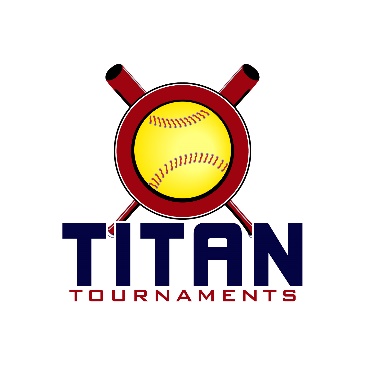 	Thanks for playing ball with Titan Tournaments!	
East Jackson Park – 225 Lakeview Drive, Nicholson, GA – 10ULamar Murphy Park – 180 I.W. Davis Rd, Jefferson, GA – 12U & 14URocky Ford Park – 557 Rocky Ford Rd, Carnesville, GA – 16U/18UTeam Entry Fee - $405
Sanction $35 if unpaid in 2020
Spectator Admission - $7 per day per spectator
Coach’s Passes – 3 per team per day

Format: 2 seeding games + double elimination bracket playEast Jackson & Lamar Murphy Parks open at 6:45 AM
Rocky Ford Park opens at 8:00 AM*Titan Return To Play Guidelines And Social Distancing To Be Observed By All, No Pets, And No Score Boards*Roster and Waiver Forms must be submitted to the onsite director upon arrival and birth certificates must be available on site in each head coach’s folder.Please check out the How much does my team owe document posting at 10pm Thursday.Run rule is 12 after 3, 10 after 4, 8 after 5. Games are 7 innings if time permits.Pitching rule changes for 2020 – 1. The pitcher’s pivot foot shall maintain contact with the pitcher’s plate until the forward step. Note: a pitcher may now take a step back with the non-pivot foot prior, during, or after the hands are brought together. 
2. Illegal Pitch – Is a ball on the batter. Note: Runners will no longer be advanced one base without liability to be put out.The on deck circle is on your dugout side. If you are uncomfortable with your player being that close to the batter, you may have them warm up further down the dugout, but they must remain on your dugout side.
Headfirst slides are allowed, faking a bunt and pulling back to swing is allowed.Runners must make an attempt to avoid contact, but do not have to slide.
Warm Up Pitches – 5 pitches between innings or 1 minute, whichever comes first.Coaches – one defensive coach is allowed to sit on a bucket or stand directly outside of the dugout for the purpose of calling pitches. Two offensive coaches are allowed, one at third base, one at first base.
Offensive: One offensive timeout is allowed per inning.
Defensive: Three defensive timeouts are allowed during a seven inning game. On the fourth and each additional defensive timeout, the pitcher must be removed from the pitching position for the duration of the game. In the event of extra innings, one defensive timeout per inning is allowed.
An ejection will result in removal from the current game, and an additional one game suspension. Flagrant violations are subject to further suspension at the discretion of the onsite director.*10U Seeding Game Schedule**Bracket Play Starts Saturday – Please View PDF File*Games are 75 minutes finish the inning*Please be prepared to play at least 15 minutes prior to your scheduled start times**12U Seeding Game Schedule**Bracket Play Starts Saturday – Please View PDF File*Games are 75 minutes finish the inning*Please be prepared to play at least 15 minutes prior to your scheduled start times**14U Seeding Game Schedule **Bracket Play Starts Sunday – Please View PDF File*Games are 75 minutes finish the inning*Please be prepared to play at least 15 minutes prior to your scheduled start times**16U/18U Seeding Game Schedule**Bracket Play Starts Saturday – Please View PDF File*Games are 75 minutes finish the inning*Please be prepared to play at least 15 minutes prior to your scheduled start times*Game TimeFieldGroupTeamScoreTeam8:001C/ROOKBuford 09 Mullis7-1Country Wide8:003C/ROOKGeorgia Storm14-2QAB Prime8:004C/ROOKGA Classics Schlieman3-4Diamond Dragons9:451C/ROOKBuford 09 Mullis14-0QAB Prime9:452C/ROOKGeorgia Storm10-2Team GA Fastpitch Lamb9:453C/ROOKHawks 096-0Country Wide9:454C/ROOKLady Bears 106-4Diamond Dragons11:301C/ROOKGA Classics Schlieman0-12Team GA Fastpitch Lamb11:302C/ROOKHawks 096-1Lady Bears 1011:303TitanNorth Atlanta Knockouts2-5Georgia Power 0911:304TitanGA Scorcherz 2K94-2Dacula Select 091:151TitanGA Scorcherz 2K96-1Titans 09 Belfanti1:152TitanGeorgia Impact Hartman10-2Lady Tide X1:153SpartanEast Cobb Edge Mitchell5-0Buford Elite Cook1:154SpartanEC Bullets Vallery1-10Titans - Yeomans3:001TitanChattanooga Force 093-4Titans 09 Belfanti3:002TitanNorth Atlanta Knockouts3-2Lady Tide X3:003SpartanEC Bullets Vallery2-2Buford Elite Cook3:004SpartanEC Bullets 09 Campbell2-1Extreme Elite GA4:451TitanChattanooga Force 091-0
Coin FlipDacula Select 094:452TitanGeorgia Power 091-0
Coin FlipGeorgia Impact Hartman4:453SpartanEast Cobb Edge Mitchell1-0
Coin FlipExtreme Elite GA4:454SpartanEC Bullets 09 Campbell0-1
Coin FlipTitans - YeomansGame TimeFieldGroupTeamScoreTeam8:003CDiamond Dawgs Oconee4-2BE 08 Johnson8:004CGA Classics 08 Haynes5-7Georgia Venom8:005CShock11-3QAB Select9:453CDiamond Dawgs Oconee7-5Next Level Eagles9:454CGA Classics 08 Haynes5-6Diamond Skills9:455CBE 08 Johnson11-0QAB Select11:303CShock9-5Next Level Eagles11:304CGeorgia Venom9-1Diamond Skills11:305TitanBE 071-5T-Birds 081:153TitanGA Shock 0812-2Central Park Lady Dogs1:154TitanGA Impact 09 – Lynch3-408 Diamond Dawgs1:155SpartanAtlanta Flames 20083-0Lady Falcons3:003TitanBE 0710-3Central Park Lady Dogs3:004Spartan7th Inning Lady Royals0-11EC Bullets 08 – Martinez3:005SpartanGA Power 08 – Rodgers4-1QAB Prime4:451TitanGA Shock 088-3GA Impact 09 – Lynch4:452Titan08 Diamond Dawgs9-5T-Birds 084:453SpartanAtlanta Flames 20081-37th Inning Lady Royals4:454SpartanEC Bullets 08 – Martinez12-3GA Power 08 – Rodgers4:455SpartanQAB Prime4-0Lady FalconsGame TimeFieldGroupTeamScoreTeam8:001TitanGA Classics Pollard10-0BC Shockwaves8:002TitanGA Classics Webb4-2Breakers9:451TitanGA Classics Pollard16-2Team Chaos9:452TitanGA Octane6-5BC Shockwaves11:301TitanBreakers15-0Team Chaos11:302TitanGA Octane6-6GA Classics Webb1:151SpartanBlue Lightning7-6Providence Storm1:152Spartan06 Alpharetta Fire5-2QAB Prime3:001SpartanBlue Lightning12-5QAB Prime3:002Spartan06 Alpharetta Fire12-0Providence StormGame TimeFieldGroupTeamScoreTeam9:301TitanGA Outlaws Brooks7-6Carolina Xplosion11:151TitanGA Outlaws Brooks15-3Precision Softball11:152TitanCarolina Xplosion1-4Glory Adkins11:153SpartanDirt Dawgs Fleming1-5Elite Diamonds1:001TitanShock10-6Precision Softball1:002TitanDirt Dawgs Usher2-8GA Classics - Dowdie1:003SpartanAtlanta Flames Boaz7-5Lady Royals Nydam2:451TitanShock1-2GA Classics – Dowdie2:452TitanDirt Dawgs Usher0-11Glory Adkins2:453SpartanNYO Patriots4-12Georgia Prime4:301SpartanAtlanta Flames Boaz10-4Elite Diamonds4:302SpartanNYO Patriots0-12Dirt Dawgs Fleming4:303SpartanLady Royals Nydam11-0Georgia Prime